一克轻松 经典 旅行箱10：30#Kipling一克轻松#Kipling小猴子最近爱上了七芽的漫画~~！看@七芽 笔下的各种控，亲，你们是哪一种？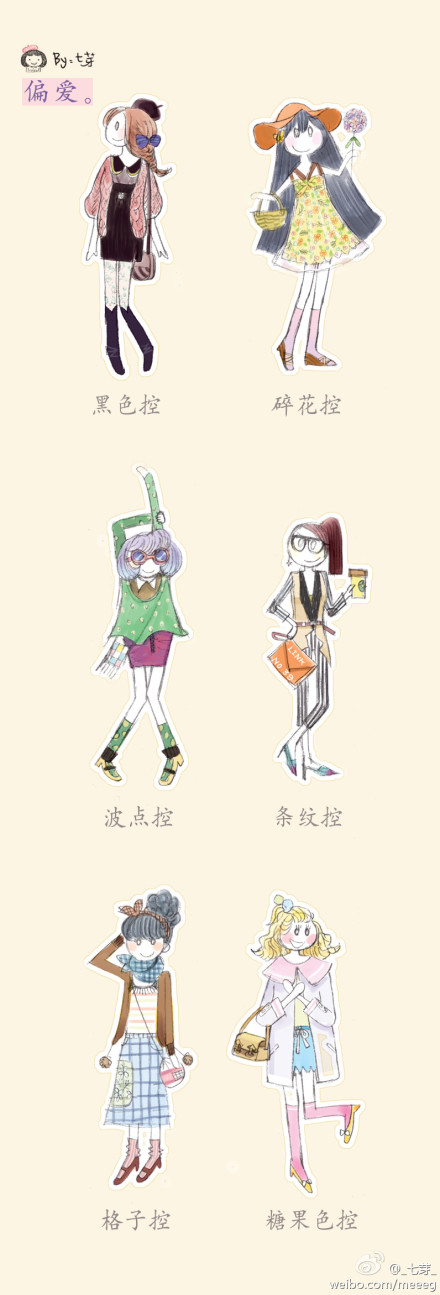 12：30#Kipling新品推荐#Kipling色彩鲜艳的可登机四轮旅行箱，随乐想女轻松穿梭于各个旅行胜地！Yubin Spin 55 有23L的容量、灵活的四轮设计、轻盈的箱体、明快的海蓝色，乐想女有什么理由不带上它？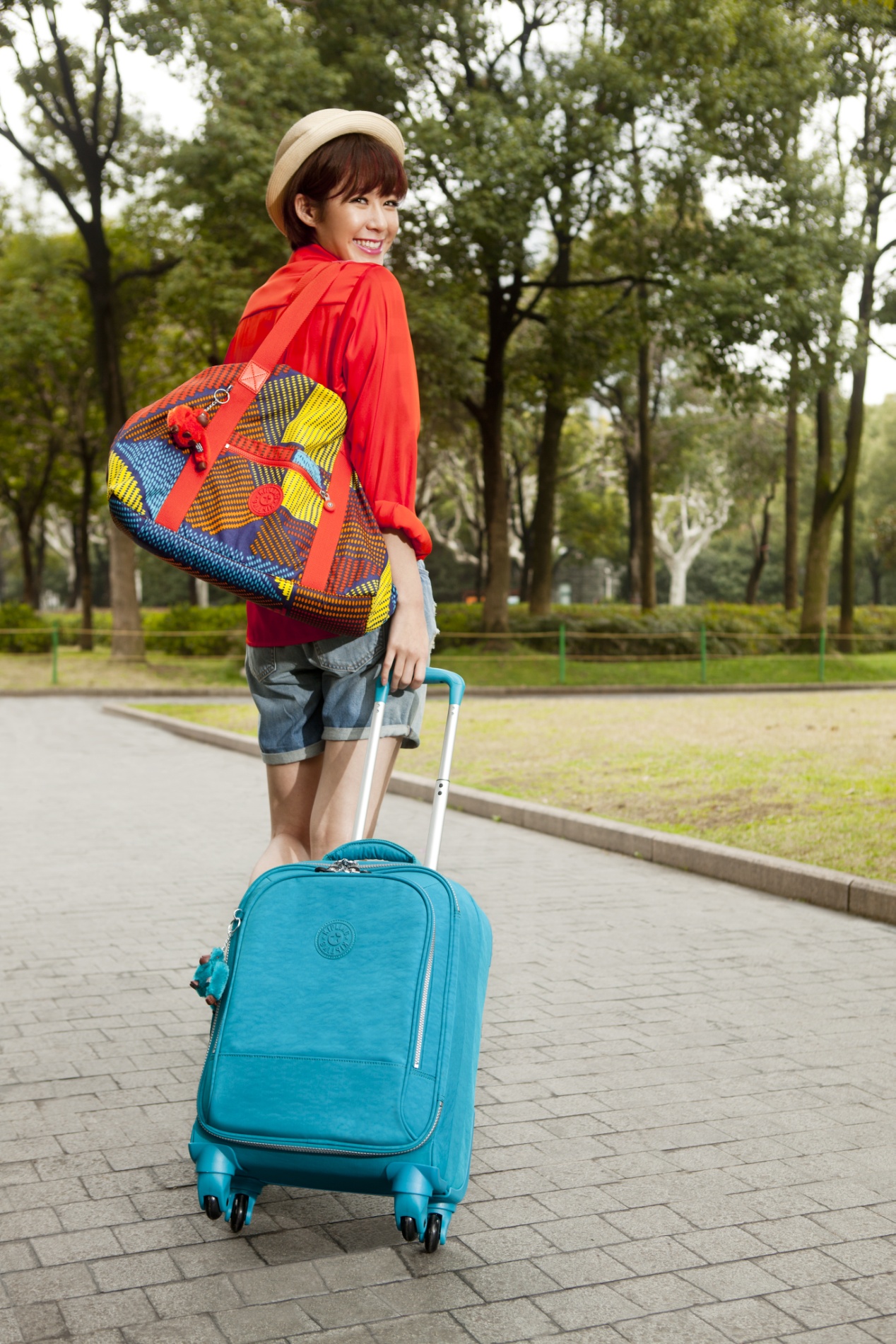 #Kipling乐分享#Kipling的国家猴做礼物，太合适了！http://weibo.com/1291322580/zDpRI2HV2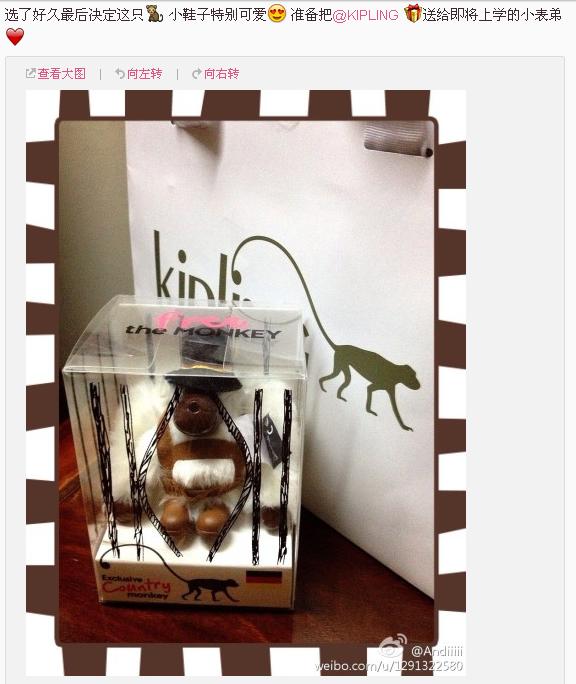 